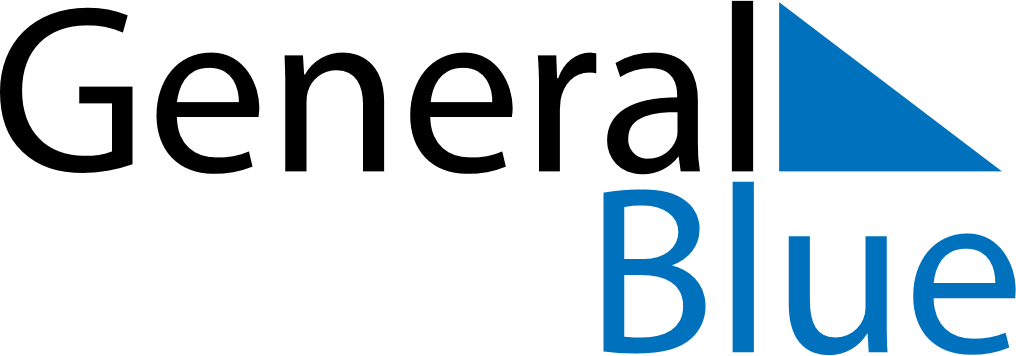 May 2027May 2027May 2027May 2027Svalbard and Jan MayenSvalbard and Jan MayenSvalbard and Jan MayenMondayTuesdayWednesdayThursdayFridaySaturdaySaturdaySunday112Labour DayLabour Day34567889Ascension DayLiberation DayLiberation Day1011121314151516Pentecost1718192021222223Constitution Day
Whit Monday242526272829293031